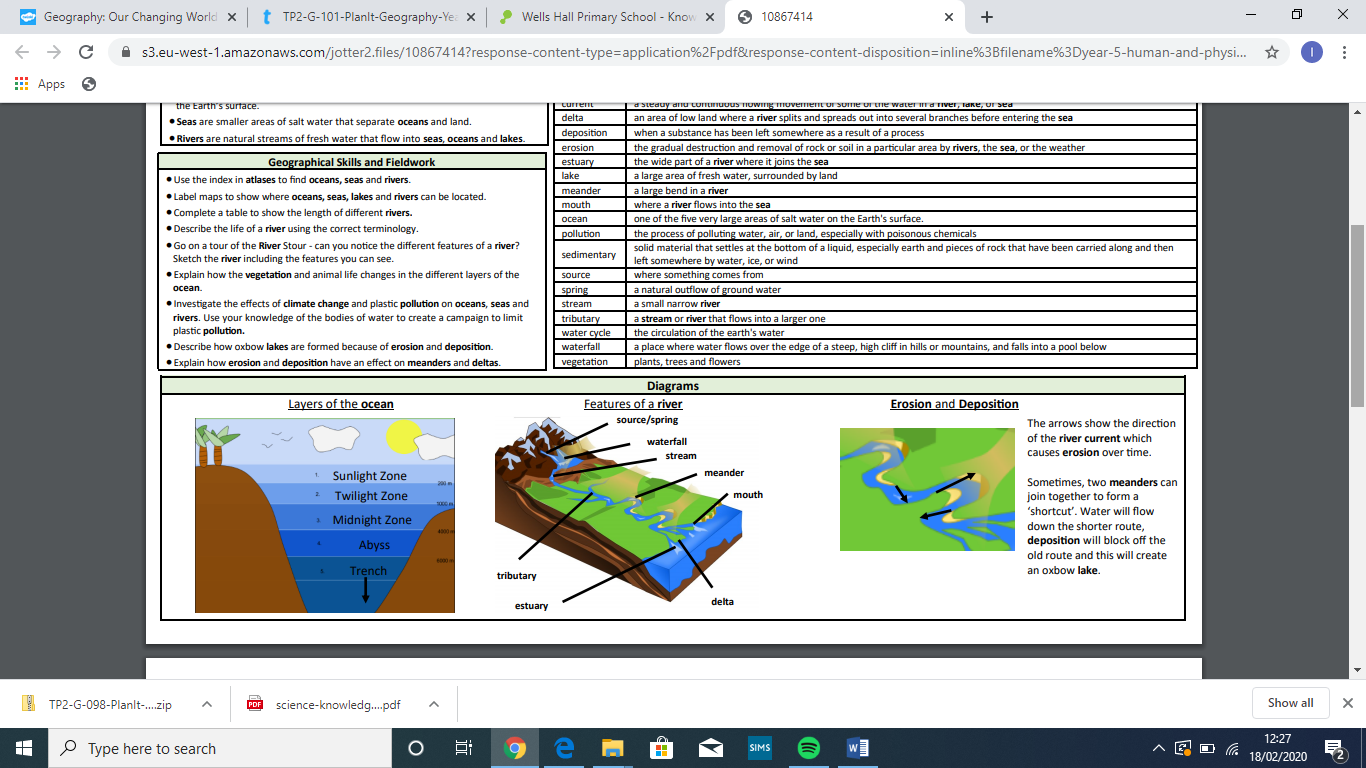 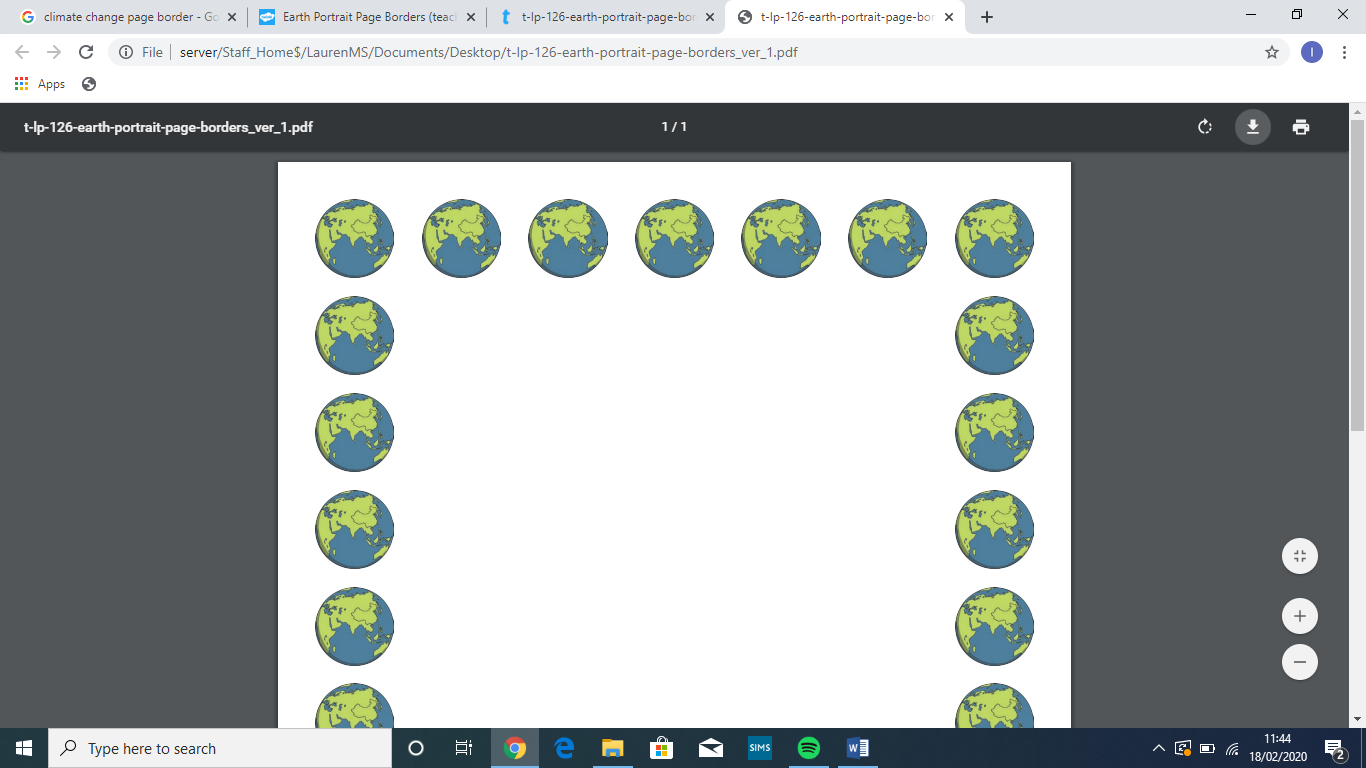 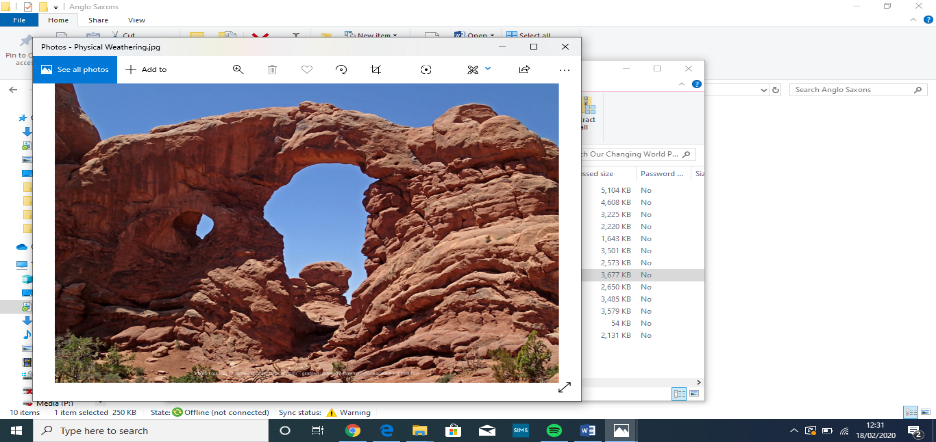 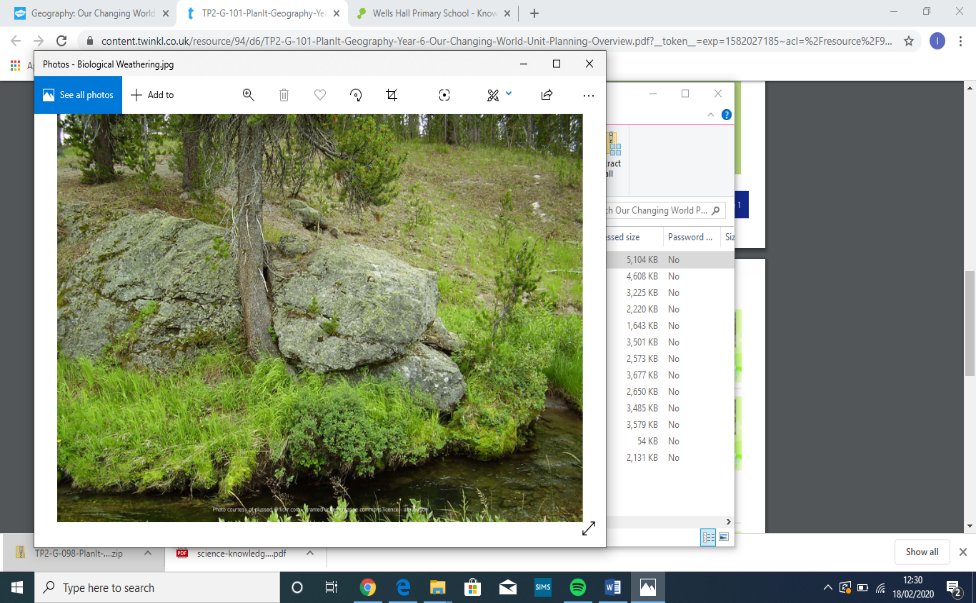 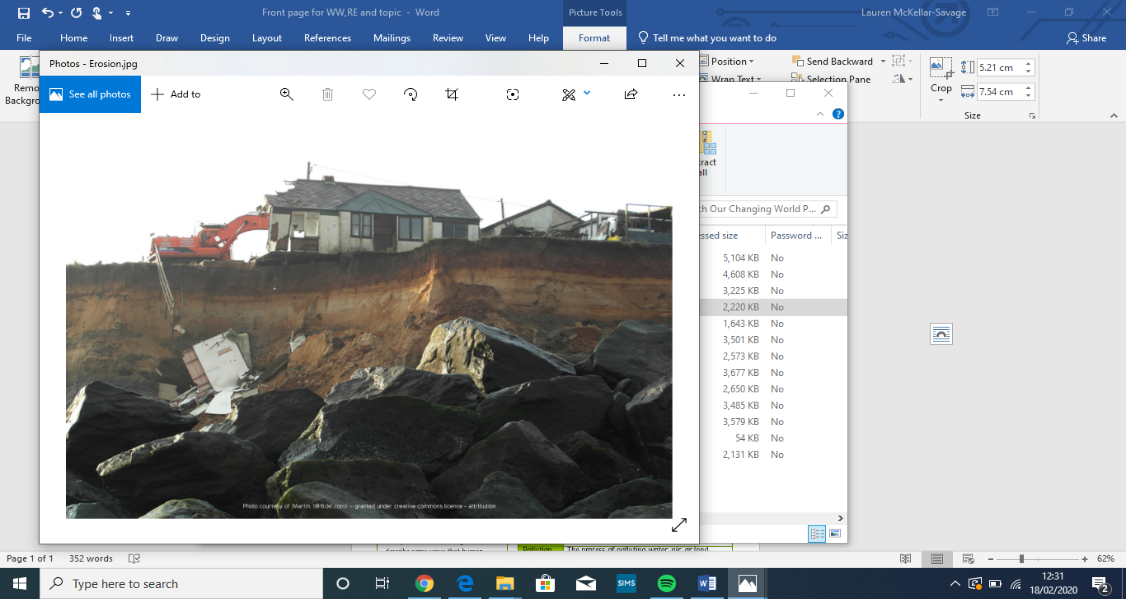 Key vocabularyKey vocabularyClimateThe general weather conditions that are typical of a placeClimate changeChanges in the earth’s climate, especially the gradual rise in temperature, as a result of human activityClimate zoneSections of the Earth that are divided according to the climate. There are three main climate zones; polar, temperate and tropical.ContinentA very large area of land that consists of many countries. Europe is a continent.ErosionThe gradual destruction and removal of rock or soil in a particular area by rivers, the sea, or the weatherPollutionThe process of polluting water, air, or land, especially with poisonous chemicalsWeatherThe conditions outside at a particular place and timeForecastTo predict what might happen.Weathering Wear away or change the appearance or texture of (something) by long exposure to the atmosphere.